ANEXO IA Sua Excelência o SenhorSuperintendente da Juventude, Cultura, Esporte e LazerRua Pe. Chiquinho sn Ed. Rio Guaporé 2º andar - CPAPorto Velho - ROPrezado Senhor,		1. Com nossos cordiais cumprimentos a , nos termos da Portaria nº 06/2017, que trata do Programa de Desenvolvimento de Deporto de Rendimento – PRODER, solicitamos de Vossa Excelência, a concessão de       passagem(ens) aérea(s), com a finalidade de atender ao(s) pessoas abaixo relacionada(s), para participar(em) do evento conforme documentação em anexo.2. Informo que esta Entidade tem total conhecimento do conteúdo da referida Portaria nº 06/2017, a qual submete-se as responsabilidades nela contida.	Art. 4º (documento para modalidades coletivas)     ,  ______________________________________Assinatura do Representante LegalOficio nº       Nome do BeneficiárioFunção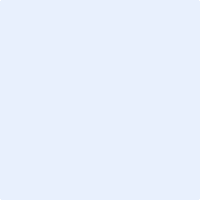 